Учим детей слушать музыку.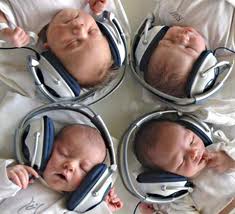     Для родителей задача состоит в том, чтобы создать условия для развития эмоционально-оценочного отношения ребёнка к воспринимаемой музыке. Очень важно серьёзно отнестись к слушанию классической музыки в семье.Как?    Заранее найдите на диске пьесу, которую вы будете слушать. Источник звука -музыкальный центр - должен быть рядом, перед ребёнком. Определите силу звука. Музыка не должна звучать громко! Предупредите членов семьи, чтобы было тихо и чтобы в комнату во время звучания музыки не входили. Пригласите ребенка слушать музыку, Можно позвать также и кого-то из членов семьи. И дети, и взрослые слушают музыку сидя.Как долго? Внимание ребенка 3—5 лёт к непрерывно звучащей музыке устойчиво в течение 1—2,5 минут, а с небольшими перерывами в звучании между пьесами  в течение 5—7 минут. Слушание может быть более или менее продолжительным в зависимости от индивидуальных особенностей ребёнка,  его физического состояния.Когда? Выберите удобное для ребенка и взрослого время в течение дня (когда ребенок не увлечен игрой, не возбужден приходом кого-либо в дом, хорошо себя чувствует).  Лучше всего — после завтрака или дневного сна.Что?Произведения для слушания дома (для детей 3-4 лет, рекомендованы О.П. Радыновой, автором программы «Музыкальные шедевры»): Й. Гайдн. «Детская симфония»), П.И. Чайковский «Марш из балета «Щелкунчик», «Вальс» из «Детского альбома», Г .Гендель. Сюита «Музыка на воде», И. Штраус «Марш», полька «Трик-трак», М.И. Глинка «Арагонская хота», «Первоначальная полька», В.А. Моцарт Фрагмент Менуэта из симфонии № 34, фрагмент менуэта из «Маленькой ночной серенады», И. С. Бах. Гавот из сюиты №3, С. Майкапар «Тревожная минута», А. Гречанинов «Материнские ласки», «Необычайное происшествие», Р. Шуман. «Всадник», С. Прокофьев «Бой часов» из балета «Золушка», Й. Гайдн Фрагмент Симфонии № 101 «Часы», Г.Свиридов «Зима», А. Вивальди Фрагмент концерта «Зима», П.И. Чайковский. «Зимнее утро», Р. Шуман «Дед Мороз», «Ночью», С. Прокофьев «Фея Зимы» из балета «Золушка», Р. Шуман «Солдатский марш», Д. Кабалевский «Боевая песенка», П.И. Чайковский. Марш из оперы «Пиковая дама», «Марш деревянных солдатиков», Д. Верди Марш из оперы «Аида», С. Слонимский «Марш Бармалея», С. Прокофьев «Шествие кузнечиков», Э. Григ «Шествие гномов» (фрагмент), А. Хачатурян. «Танец с саблями» из балета «Гаянэ», С. Прокофьев. Марш («Детская музыка»). Старайтесь, чтобы дети радовались музыке, учились переживать заложенные в ней чувства. Спросите, какая это музыка, весёлая или грустная, спокойная или взволнованная, про кого такая музыка может рассказывать? Что под неё хочется делать, спросите, как бы ребёнок её назвал? Такие вопросы пробуждают  интерес детей к слушанию и развивают их творческое воображение.Дети очень любят повторно слушать полюбившуюся им музыку. Постарайтесь предоставить им такую возможность. Подготовила муз. рук: Герасимова Ж.Н.